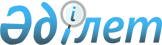 Об утверждении положения о награждении Почетной грамотой района АққулыРешение маслихата района Аққулы Павлодарской области от 8 апреля 2019 года № 197/39. Зарегистрировано Департаментом юстиции Павлодарской области 12 апреля 2019 года № 6299.
      В соответствии с подпунктом 12-3) пунктом 1 статьи 6 Закона Республики Казахстан от 23 января 2001 года "О местном государственном управлении и самоуправлении в Республике Казахстан", маслихат района Аққулы РЕШИЛ:
      1. Утвердить прилагаемое положение о награждении Почетной грамотой района Аққулы.
      2. Признать утратившим силу решение Лебяжинского районного маслихата от 13 ноября 2017 года № 97/18 "Об утверждении положения о награждении Почетной грамотой Лебяжинского района" (зарегистрированное в Реестре государственной регистрации нормативных правовых актов за № 5707, опубликованное 5 декабря 2017 года в Эталонном контрольном банке нормативных правовых актов Республики Казахстан в электронном виде).
      3. Контроль за исполнением настоящего решения возложить на постоянную комиссию районного маслихата по вопросам социального и культурного развития.
      Сноска. Пункт 3 - в редакции решения маслихата района Аққулы Павлодарской области от 16.11.2023 № 50/11 (вводится в действие по истечении десяти календарных дней после дня его первого официального опубликования).


      4. Настоящее решение вводится в действие по истечении десяти календарных дней после дня его первого официального опубликования. Положение о награждении Почетной грамотой района Аққулы Глава 1. Общие положения
      1. Настоящее положение о награждении Почетной грамотой района Аққулы разработано в соответствии с Законом Республики Казахстан от 23 января 2001 года "О местном государственном управлении и самоуправлении в Республике Казахстан" и определяет порядок представления к награждению Почетной грамотой района Аққулы (далее – Почетная грамота) и ее вручения.
      2. Почетной грамотой награждаются граждане, трудовые коллективы и организации в знак признания заслуг перед районом Аққулы, за значительные достижения и личный вклад в развитие экономики, социальной сферы, науки, культуры, образования, укрепление межнационального согласия и взаимопонимания, в воинской, а также иной государственной службе и общественной деятельности региона.
      3. Представления к награждению Почетной грамотой вносят в районный маслихат депутаты районного маслихата, аким района, руководители исполнительных органов, финансируемых из бюджета района, территориальных подразделений центральных государственных органов, действующих на территории района, акимы сельских округов района, коллегиальные органы общественных и религиозных объединений района.
      4. В наградном листе установленного образца излагаются данные, характеризующие личность награждаемого, общий трудовой стаж работы в отрасли и в данном коллективе, его конкретные заслуги, сведения об эффективности и качестве работы. 
      Наградной лист подписывается руководителем предприятия, организации, учреждения, государственного органа.
      Сноска. Пункт 4 - в редакции решения маслихата района Аққулы Павлодарской области от 16.11.2023 № 50/11 (вводится в действие по истечении десяти календарных дней после дня его первого официального опубликования).

 Глава 2. Описание Почетной грамоты района Аққулы
      5. Форма Почетной грамоты:
      на казахском языке: Аққулы ауданының Құрмет грамотасы;
      на русском языке: Почетная грамота района Аққулы.
      Почетная грамота состоит из папки голубого цвета с вкладышем с изображением герба Республики Казахстан на лицевой стороне и надписью на казахском языке "ҚҰРМЕТ ГРАМОТАСЫ" и на русском языке "ПОЧЕТНАЯ ГРАМОТА".
      Вкладыш изготавливается типографским способом в развернутом виде из плотной лощеной бумаги. На лицевой стороне вкладыша в верхней части нанесено изображение герба Республики Казахстан и надписи на казахском языке в верхней части "Аққулы ауданы" и внизу на русском языке "район Аққулы". 
      На развороте с левой и правой сторон вкладыша нанесено изображение герба Республики Казахстан и надписи с левой стороны на казахском языке "ҚҰРМЕТ ГРАМОТАСЫ" и с правой стороны на русском языке "ПОЧЕТНАЯ ГРАМОТА".
      С левой стороны вкладыша отведено место для указания фамилии, имени, отчества и заслуг награждаемого на казахском языке.
      С правой стороны вкладыша отведено место для указания фамилии, имени, отчества и заслуг награждаемого на русском языке. Глава 3. Порядок вручения Почетной грамоты района Аққулы
      6. Решение о награждении Почетной грамотой принимается на сессии районного маслихата.
      Почетная грамота подписывается председателем районного маслихата и акимом района.
      Перед вручением Почетной грамоты оглашается решение о награждении.
      Сноска. Пункт 6 - в редакции решения маслихата района Аққулы Павлодарской области от 16.11.2023 № 50/11 (вводится в действие по истечении десяти календарных дней после дня его первого официального опубликования).


      7. Вручение Почетной грамоты производится лично награждаемому в торжественной обстановке. Почетную грамоту вручает аким района и (или) председатель районного маслихата либо лицо по их поручению.
      Сноска. Пункт 7 - в редакции решения маслихата района Аққулы Павлодарской области от 16.11.2023 № 50/11 (вводится в действие по истечении десяти календарных дней после дня его первого официального опубликования).


      8. Поступившие документы для предварительного рассмотрения и подготовки предложений по награждению Почетной грамотой района Аққулы направляются в постоянную комиссию по вопросам социального и культурного развития созданного при маслихате района Аққулы.
      Сноска. Пункт 8 - в редакции решения маслихата района Аққулы Павлодарской области от 16.11.2023 № 50/11 (вводится в действие по истечении десяти календарных дней после дня его первого официального опубликования).


      9. Материалы по награждению хранятся в маслихате района Аққулы.
					© 2012. РГП на ПХВ «Институт законодательства и правовой информации Республики Казахстан» Министерства юстиции Республики Казахстан
				
      Председатель сессии

К. Альтаев

      Секретарь районного маслихата

С. Мусинова
Утверждено
решением маслихата
района Аққулы
от "8" апреля 2019 года
№ 197/39